Fairytale HomeworkPick four (or more) Animal project homework tasks and earn 1 Housepoint per completed project. Please send us pictures on Dojo once a task has been completed! We look forward to seeing your creations! Mrs Crane, Miss Bickle and Mrs BakerMake your own house to tempt children in from the forest!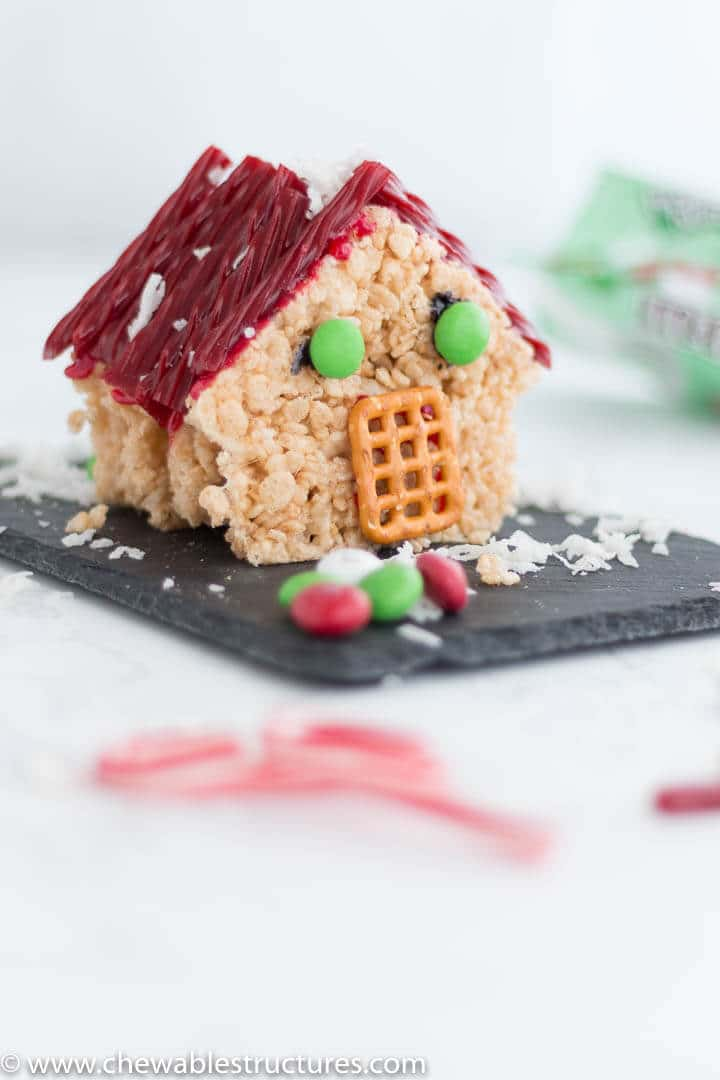 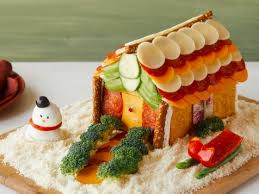 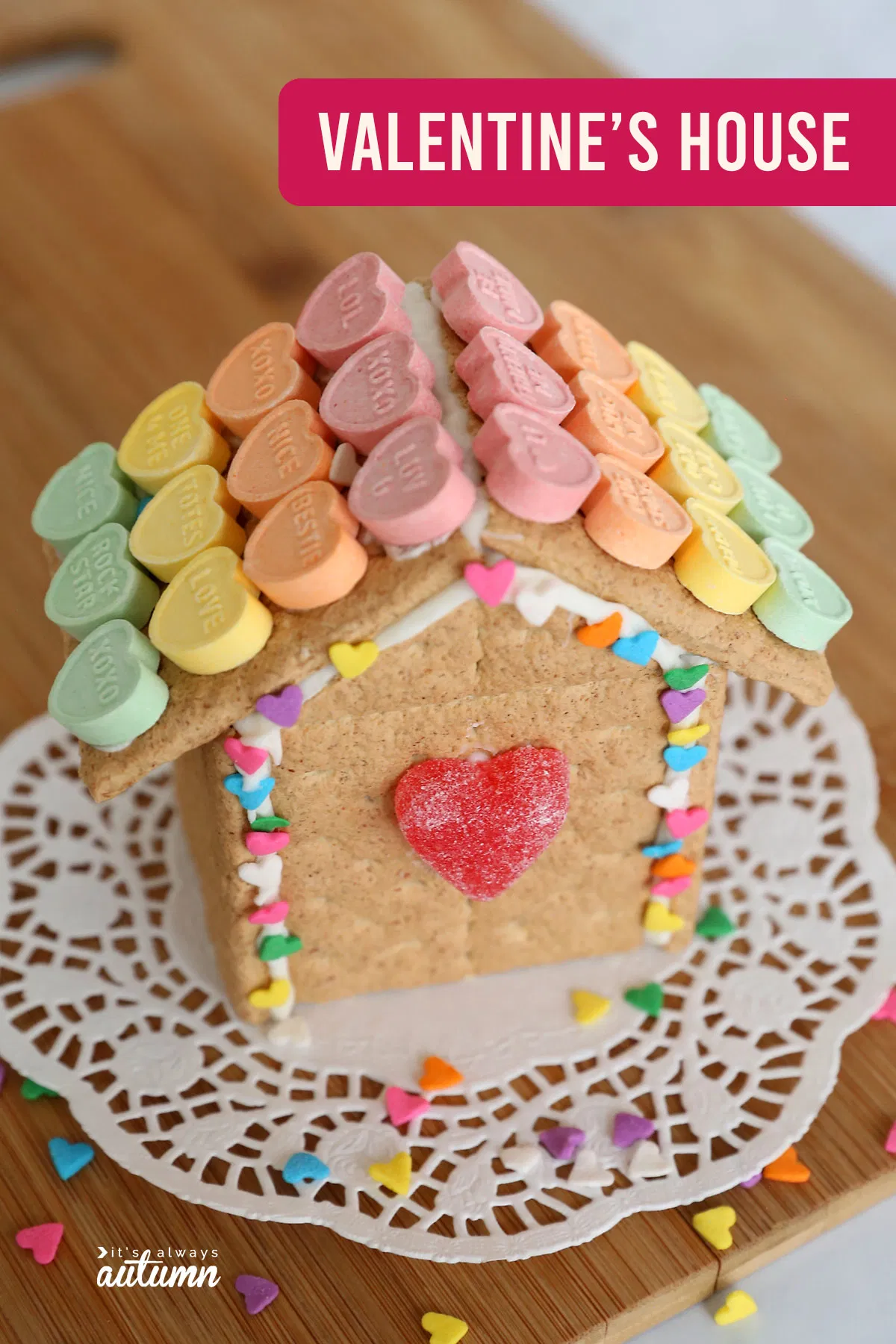 Make your own puppets and act out the story of Hansel and Gretel.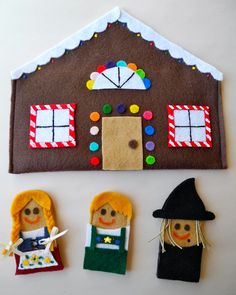 Read an alternative version of a fairy tale!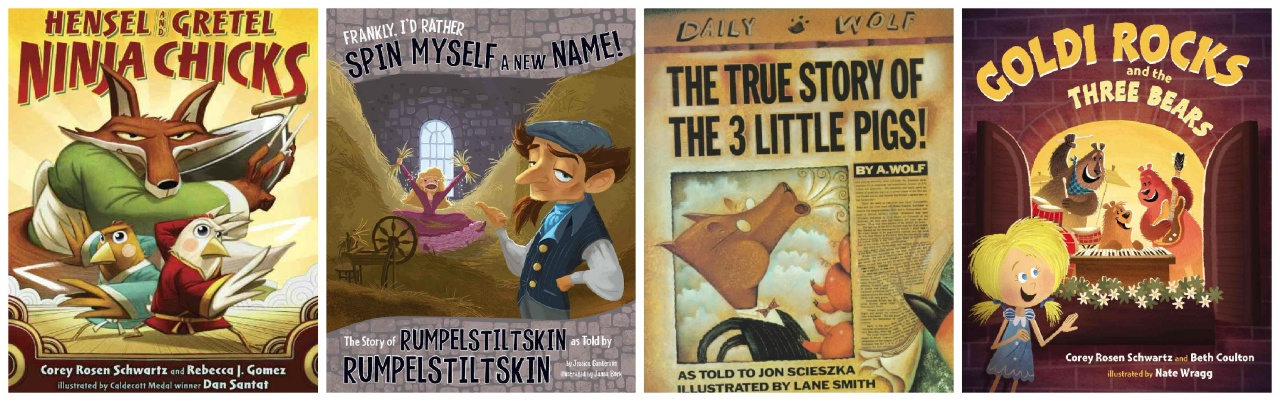 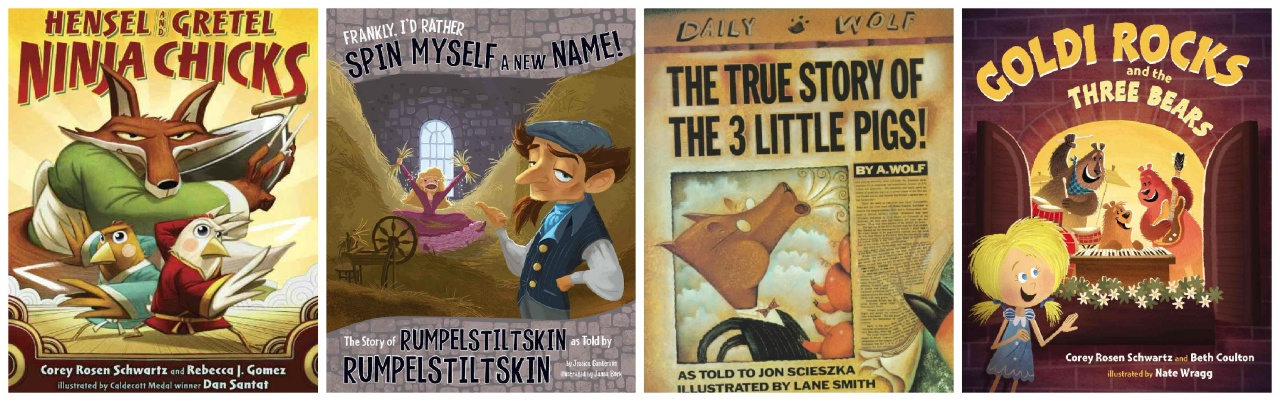 Build your own castle!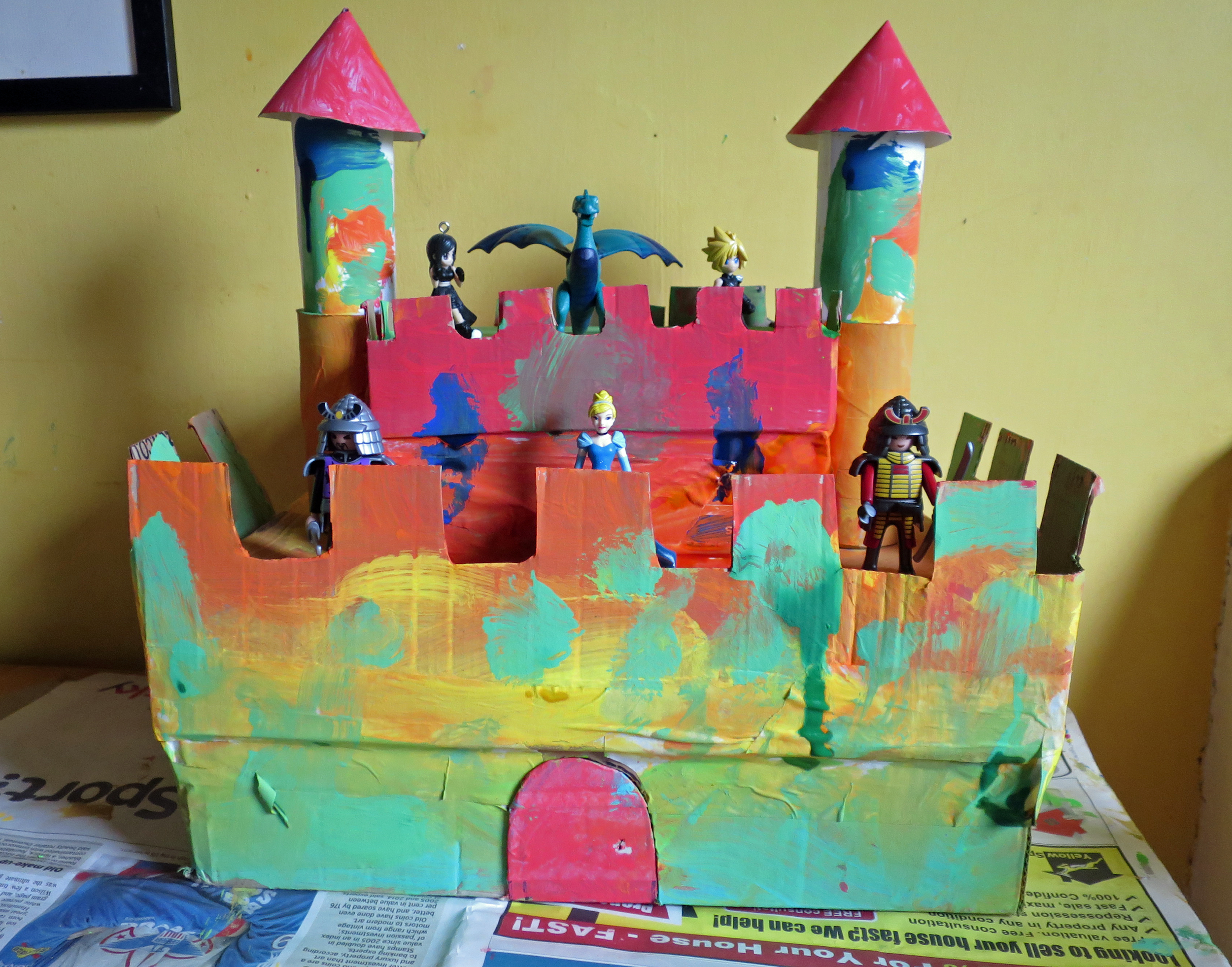 Grow your own giant bean stalk.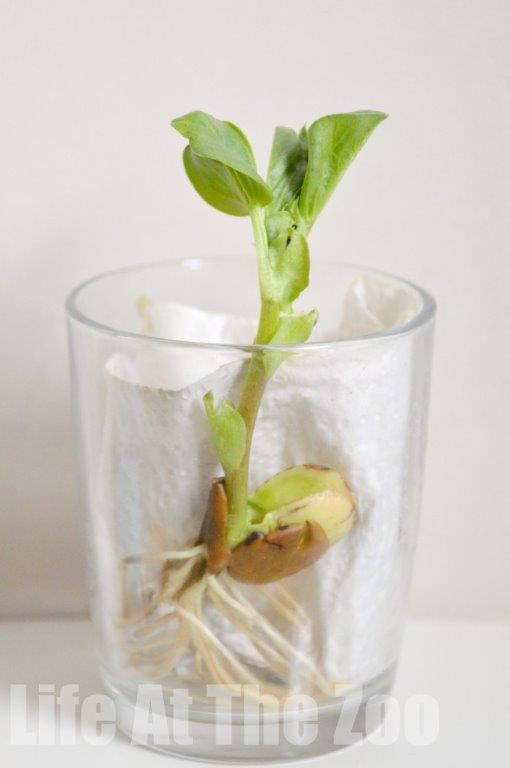 How tall will it grow?Learn about a King or a Queen from the past. Write down some facts about them. 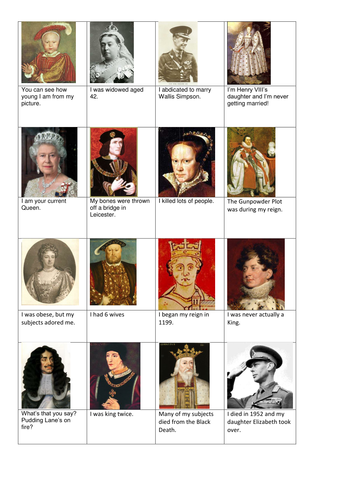 Use wool (or someone’s hair) and learn how to plait.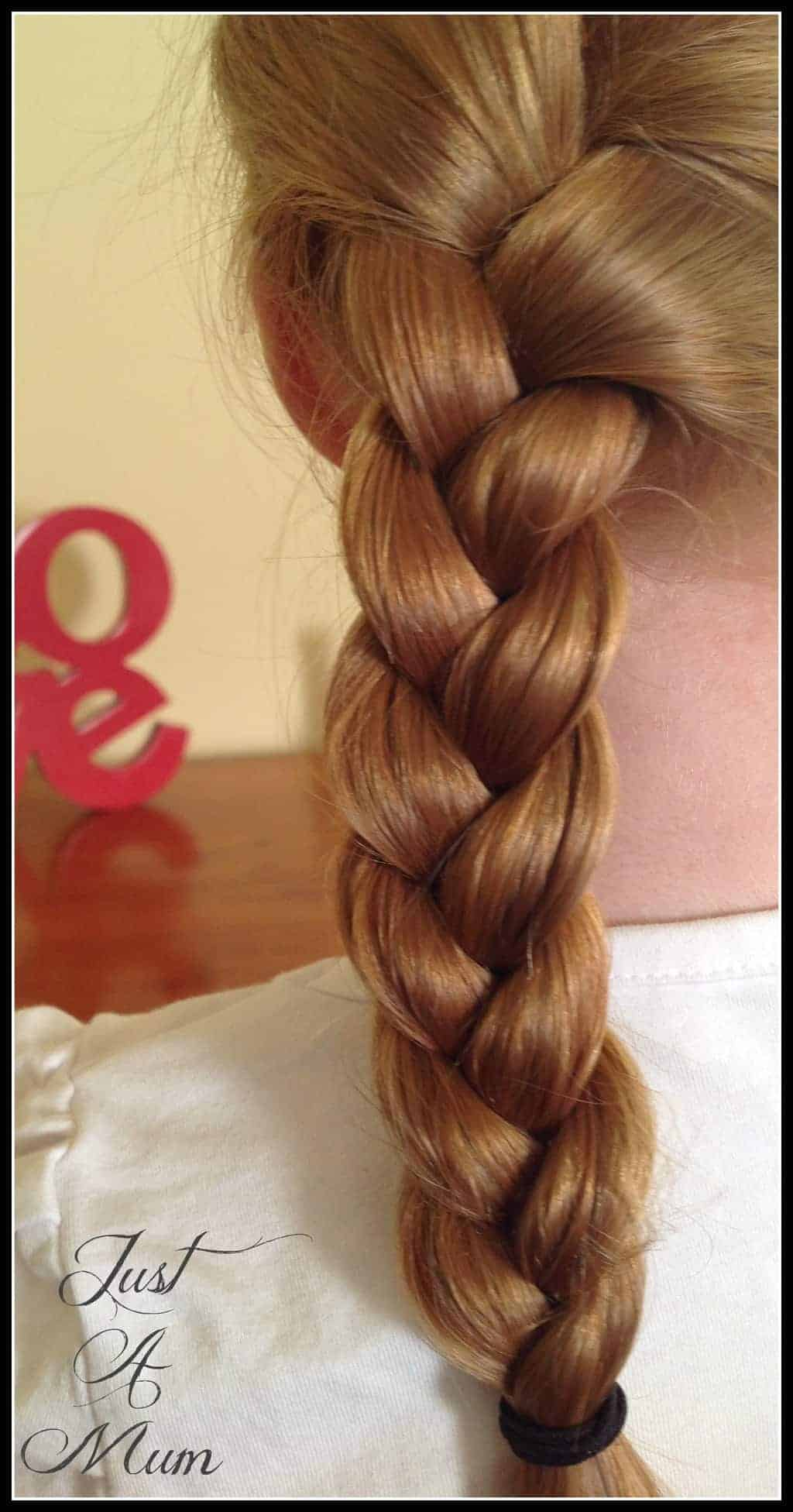 Draw a map from your house to school to help you if you ever lose your way!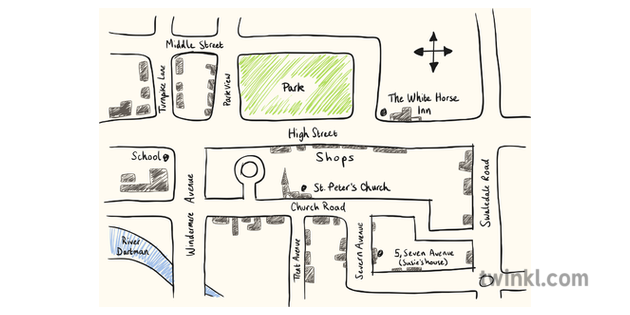 Learn a song from a fairytale film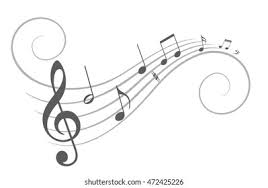 Make a wanted poster for a character on Hansel and Gretel. 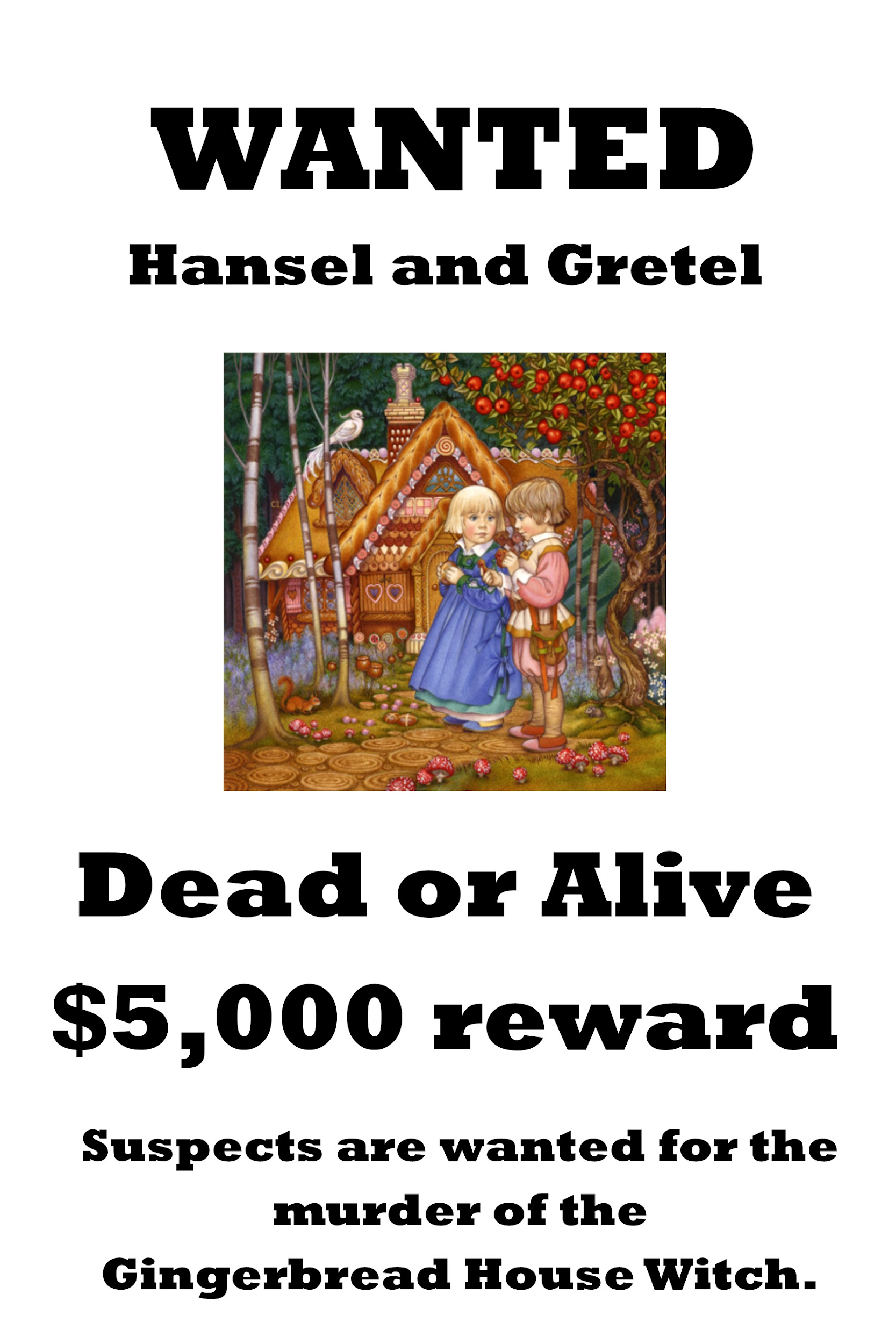 Look at a fairytale and create a graph about the animals you see in the book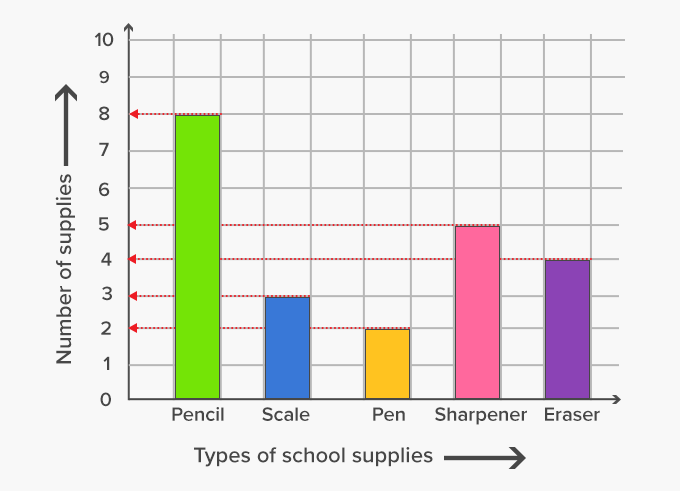 Write your own fairy tale. . .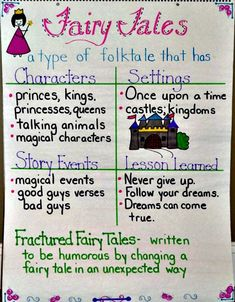 Read another fairytale. Film yourself reading or write a book review about your choice.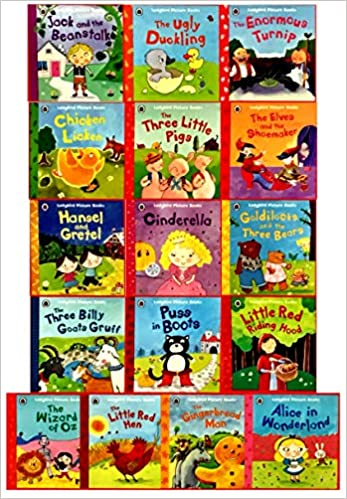 Do some yoga to Little Red Riding hoodhttps://www.youtube.com/watch?v=6u5QoqgtT9wPaint a fairytale garden or character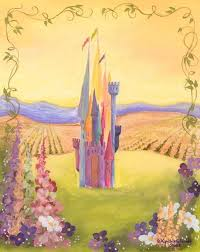 Make your own Rapunzel tower.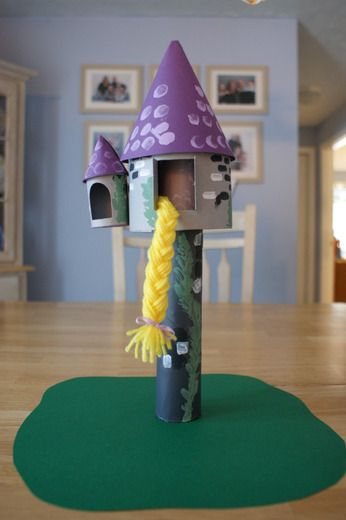 